CỘNG HOÀ XÃ HỘI CHỦ NGHĨA VIỆT NAM		Độc lập - Tự do – Hạnh phúcGIẤY ĐỀ NGHỊKÍNH GỬI: GIÁM ĐỐC CÔNG TY CỔ PHẦN CẤP NƯỚC CHỢ LỚN Tôi (hoặc Công ty) tên:……………………………………………………………………………Địa chỉ sử dụng nước: …………………………………………………………………………….Danh bạ: …………………………… Điện thoại :.....................................................................NỘI DUNG ĐỀ NGHỊ:1/. Sang tên Hợp đồng dịch vụ cấp nước (HĐDVCN)2/. Đăng ký định mức nước: 3/. Các yêu cầu khác:HỒ SƠ ĐÍNH KÈM (NẾU CÓ)Trân trọng kính chào.HƯỚNG DẪN THỦ TỤC		Lưu ý: tất cả bản sao khách hàng phải chứng thực trong thời hạn 06 tháng hoặc mang theo bản chính để đối chiếu. Căn cước công dân(CCCD)/ Giấy khai sinh/ Giấy thông báo cấp mã định danh chỉ cần photo rõ thông tin không cần sao y chứng thực. Điện thoại giải đáp: 08.65.85.1088A. HỒ SƠ SANG TÊN ĐỒNG HỒ NƯỚC:- Giấy đề nghị sang tên; Hợp đồng dịch vụ cấp nước (theo mẫu soạn sẵn); Bản sao CCCD (căn cước công dân)- Hóa đơn tiền nước/ giấy báo tiền nước để cập nhật danh bạ;- Bản sao giấy chủ quyền nhà hoặc hợp đồng mua bán có công chứng của người đứng tên Đồng hồ nước (ĐHN).- Bản sao Quyết định đổi số nhà hoặc cam kết về địa chỉ được chính quyền địa phương xác nhận (nếu địa chỉ trên hoá đơn không đúng với thực tế).- Trường hợp thế chấp phải có xác nhận của Ngân hàng đang giữ bản chính.- Đăng ký định mức nước theo hướng dẫn tại mục B dưới đây và nộp kèm hồ sơ sang tên (các thủ tục trùng thì chỉ cần nộp 1 bản) (không đăng ký định mức thì bỏ qua nội dung này)	Trường hợp sang tên cho doanh nghiệp/cá nhân [thuê nhà/Bất động sản (BĐS)]: Bổ sung thêm- “Giấy cam kết về trách nhiệm liên quan đến việc chuyển đổi tư cách chủ thể trong hợp đồng dịch vụ cấp nước” của chủ sở hữu hoặc cùng với những người đồng sở hữu (nếu có) của bất động sản (có xác nhận của UBND Phường) cho đối tượng là Doanh nghiệp thuê nhà/BĐS- “Giấy ưng thuận” của chủ sở hữu hoặc cùng những người đồng sở hữu (nếu có) của bất động sản (có xác nhận chữ ký của UBND Phường ) cho đối tượng là Cá nhân thuê nhà/BĐS.- Bản sao hợp đồng thuê nhà ở, bản sao CCCD (căn cước công dân) của người đứng đầu DN hoặc của người được Ùy quyền.- Địa chỉ Email của doanh nghiệp.- Bản sao giấy đăng ký kinh doanh + mã số thuế (cho đối tượng là Doanh nghiệp).- Bản sao Quyết định giao mặt bằng hoặc Quyết định đổi tên danh nghiệp.	Lưu ý: Sang tên lại chủ nhà khi chưa hết hợp đồng phải có biên bản thanh lý hợp đồng.B. HỒ SƠ ĐĂNG KÝ ĐỊNH MỨC NƯỚCB.1. Hồ sơ đăng ký định mức nước (CCCD thường trú tại Tp.HCM đúng địa chỉ đăng ký) gồm:Giấy báo tiền nước/ hóa đơn tiền nước tháng gần nhất để cập nhật số danh bạ;Một trong những giấy tờ sau của tất cả nhân khẩu đăng ký định mức nước:Căn cước công dân (photo).Thông báo cấp số định danh cá nhân(photo)/Giấy khai sinh (có mã định danh).Thông tin cư trú trên ứng dụng định danh điện tử VneID (photo).Thông tin cư trú trên cổng dịch vụ công quốc gia (photo).B.2. Hồ sơ đăng ký định mức nước (CCCD thường trú tại Tp.HCM không trùng địa chỉ đăng ký) gồm:Giấy báo tiền nước/ hóa đơn tiền nước tháng gần nhất để cập nhật số danh bạ;Một trong những giấy tờ sau của tất cả nhân khẩu đăng ký định mức nước:Giấy “Thông báo số định danh cá nhân và thông tin trong Cơ sở dữ liệu quốc gia về dân cư”(mẫu 01) có thông tin thường trú TP.HCM và thông tin nơi ở hiện tại trùng với địa chỉ đăng ký định mức nướcGiấy ”Xác nhận thông tin về cư trú” (Mẫu CT07) có thông tin tạm trú/nơi ở hiện tại trùng với địa chỉ đăng ký định mức nước.Giấy “Thông báo về kết quả giải quyết, huỷ bỏ đăng ký cư trú” (Mẫu CT08) có thông tin tạm trú/nơi ở hiện tại trùng với địa chỉ đăng ký định mức nước.Thông tin cư trú trên ứng dụng định danh điện tử VneID/ Cổng dịch vụ công quốc gia (photo) có thông tin thường trú TP.HCM và thông tin tạm trú/nơi ở hiện tại trùng với địa chỉ đăng ký định mức nước.B.3. Hồ sơ đăng ký định mức nước (CCCD thường trú tại địa phương khác ngoài Tp.Hồ Chí Minh) gồm:Giấy báo tiền nước/ hóa đơn tiền nước tháng gần nhất để cập nhật số danh bạ;Một trong những giấy tờ sau của tất cả nhân khẩu đăng ký định mức nước:Giấy ”Xác nhận thông tin về cư trú” (Mẫu CT07) có thông tin tạm trú trùng với địa chỉ đăng ký định mức nước.Giấy “Thông báo về kết quả giải quyết, huỷ bỏ đăng ký cư trú” (Mẫu CT08) có thông tin tạm trú trùng với địa chỉ đăng ký định mức nước.Thông tin cư trú trên ứng dụng định danh điện tử VneID/ cổng dịch vụ công quốc gia (photo) có thông tin tạm trú trùng với địa chỉ đăng ký định mức nước.CCCD (photo) có thông tin thường trú tại địa phương khác ngoài Tp.Hồ Chí Minh và xác nhận của Công an có thông tin tạm trú trùng với địa chỉ đăng ký định mức nước.C. ĐĂNG KÝ SỐ ĐIỆN THOẠI/ THAY ĐỔI SỐ ĐIỆN THOẠI-  Người đề nghị cập nhật số điện thoại không phải là chủ nhà thì phải nộp kèm căn cước công dân. Ví dụ: đăng ký số điện thoại của người thuê nhà; người ở nhờ; cha - mẹ - anh - chị - em - con - cháu của chủ nhà…. phải nộp kèm căn cước công dân.Đánh dấu (x) vào ô nội dung yêu cầu:Đánh dấu (x) vào ô nội dung yêu cầu:Đánh dấu (x) vào ô nội dung yêu cầu:  Sang tên HĐ DVCN đối tượng cá nhân  Sang tên HĐ DVCN đối tượng cá nhân  Sang tên HĐ DVCN đối tượng cá nhân  Sang tên HĐ DVCN đối tượng Cơ quan, Tổ chức, doanh nghiệp     Thông tin địa chỉ xuất hóa đơn:………………………………………………………………….………………………………………………………………………………………………………     Email (cơ quan, tổ chức, doanh nghiệp):……………………………………………………….  Sang tên HĐ DVCN đối tượng Cơ quan, Tổ chức, doanh nghiệp     Thông tin địa chỉ xuất hóa đơn:………………………………………………………………….………………………………………………………………………………………………………     Email (cơ quan, tổ chức, doanh nghiệp):……………………………………………………….  Sang tên HĐ DVCN đối tượng Cơ quan, Tổ chức, doanh nghiệp     Thông tin địa chỉ xuất hóa đơn:………………………………………………………………….………………………………………………………………………………………………………     Email (cơ quan, tổ chức, doanh nghiệp):……………………………………………………….Đánh dấu (x) vào ô đối tượng sử dụng nước:Đánh dấu (x) vào ô đối tượng sử dụng nước:Đánh dấu (x) vào ô đối tượng sử dụng nước: Sinh hoạt Hành chánh sự nghiệp - Đoàn Thể Thi Công xây dựng   Sản xuất   Kinh doanh - dịch vụ     Doanh nghiệp   Sản xuất   Kinh doanh - dịch vụ     Doanh nghiệpĐăng ký số điện thoại (SĐT) của người quản lý sử dụng nước:Đăng ký số điện thoại (SĐT) của người quản lý sử dụng nước:Đăng ký số điện thoại (SĐT) của người quản lý sử dụng nước: SĐT chủ thể HDDVCN:……………………. SĐT báo chỉ số nước:………………………. SĐT đóng tiền nước:……………………….. SĐT chủ thể HDDVCN:……………………. SĐT báo chỉ số nước:………………………. SĐT đóng tiền nước:……………………….. SĐT khác: ……………………………… Họ Tên: ……………………………………         Mối quan hệ với chủ nhà: …………………Đánh dấu (x) vào ô nội dung yêu cầu:Đánh dấu (x) vào ô nội dung yêu cầu:  Định mức nước trọ   Tăng định mức nước hộ gia đình  Định mức nước trọ   Giảm định mức nước hộ gia đìnhĐánh dấu (x) vào ô nội dung yêu cầu:Đánh dấu (x) vào ô nội dung yêu cầu:   Bấm chì tạm ngưng sử dụng nước   Kiểm tra đồng hồ nước, chỉ số nước   Ngưng sử dụng nước   Kiểm tra đối tượng sử dụng nước (giá nước)  Xét giảm tiền nước  Nội dung khác: ………………………………………………………………………......  Nội dung khác: ………………………………………………………………………...... Chủ quyền nhà Quyết định đổi số nhà Giấy phép Kinh doanh Giấy ưng thuận sang tên Hợp đồng thuê nhà Hóa đơn/giấy báo tiền nước Thông báo về kết quả giải quyết, hủy bỏ đăng ký cư trú Bản photo căn cước công dân/ Giấy khai sinh/ Giấy cấp mã định danh đối với trẻ em chưa có căn cước công dân Bản photo căn cước công dân/ Giấy khai sinh/ Giấy cấp mã định danh đối với trẻ em chưa có căn cước công dânQuý khách xem hướng dẫn thủ tục trang sau 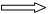 Quận 5, ngày……. tháng……. năm 20…….Người đề nghị(Ký tên ghi rõ họ tên)